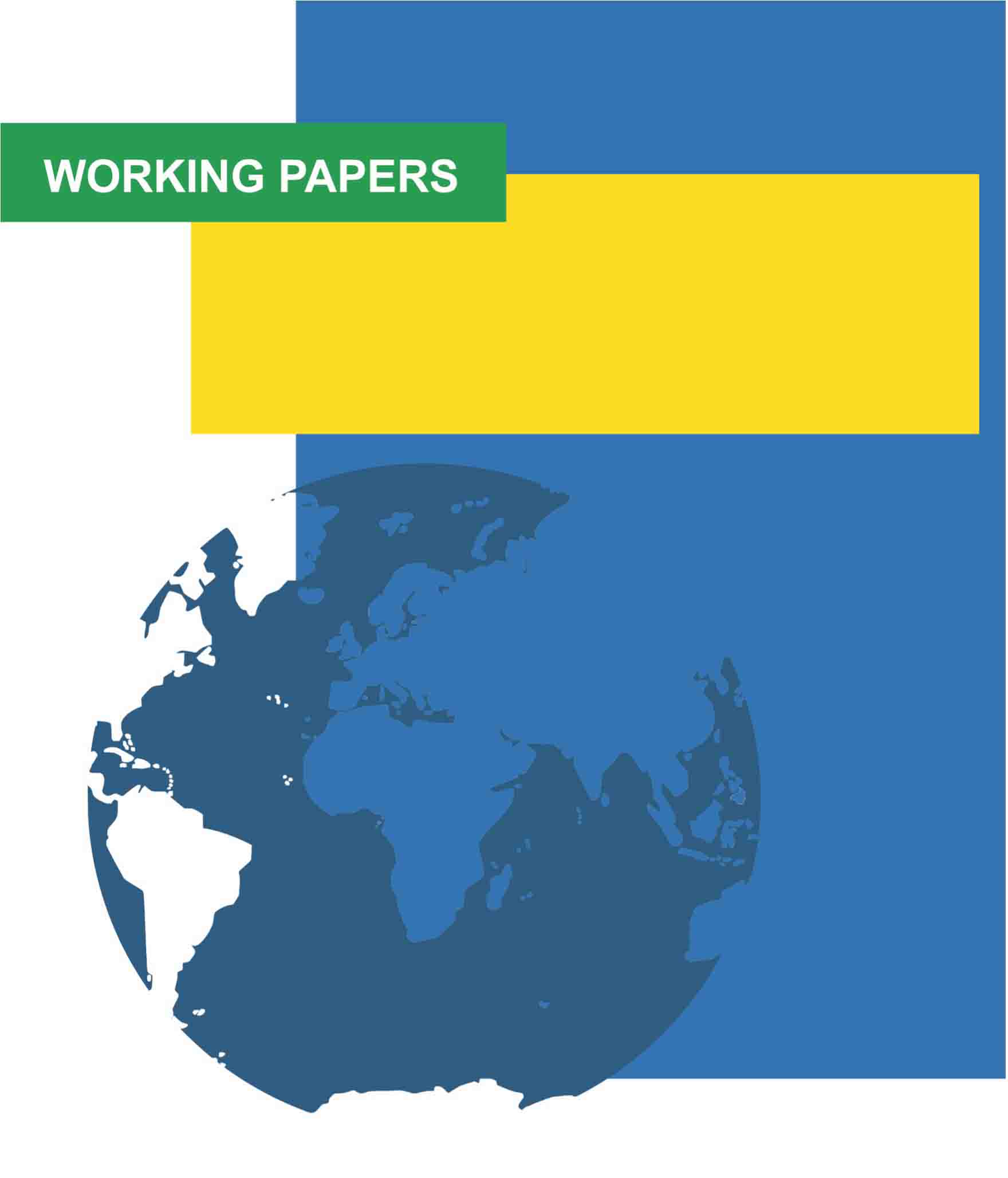 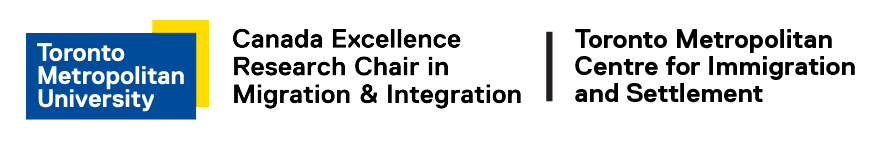 Working Paper

No. YYYY/##Paper title 



Author 1 full nameInstitutionAuthor 2 full name InstitutionSeries Editors: Anna Triandafyllidou and Usha GeorgeThe Working Papers Series is produced jointly by the Toronto Metropolitan Centre for Immigration and Settlement (TMCIS) and the CERC in Migration and Integration at Toronto Metropolitan University.Working Papers present scholarly research of all disciplines on issues related to immigration and settlement. The purpose is to stimulate discussion and collect feedback. The views expressed by the author(s) do not necessarily reflect those of the TMCIS or the CERC. For further information, visit www.torontomu.ca/centre-for-immigration-and-settlement and www.torontomu.ca/cerc-migration.
ISSN: 1929-9915                        Creative Commons Attribution-Noncommercial-No Derivative Works 2.5 
                        Canada License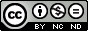 AbstractAbstract textFont Style and SizeDocument – Arial, Size 11Footnote – Arial, Size 10Page Number – Arial, Size 11Tables & Charts – Arial, Size variableHeadingsHeading Level 1 – Bold, Arial, Size 11Heading Level 2 – Bold, Italic, Arial, Size 11	Heading Level 3 – Indented, Bold, Italic, Arial, Size 11Heading Level 4 – Indented, Italic, Arial, Size 11SpacingSingle spacing throughoutInsert 2 blank lines (space) before new headingsInsert 1 blank line (space) after headingsInsert 1 blank line (space) after bulleted listsFooterPage number – center alignmentMargins2.54 cm marginsAlign the body of the paper in full justificationQuotationsIndent quotes of more than 40 words and bullet pointsReferencesHyperlinks removed/deactivatedHanging indentLeft justifiedAPA guidelines